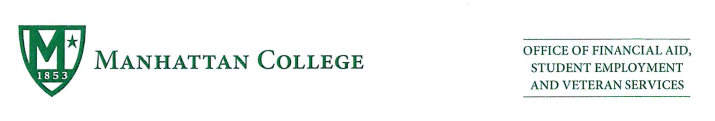 OverviewThe Tuition Assistance Program (TAP) helps eligible New York State residents pay tuition at approved schools in New York State. TAP is one of the grants, scholarships and awards programs administered by the New York State Higher Education Services Corporation (HESC). An annual TAP award can be up to $5,165. TAP is a grant – it doesn’t have to be paid back. New York State students attending college in New York State – including high school seniors who plan to attend college the following fall – should apply for TAP.EligibilityTo be eligible for TAP, you must:Be a United States citizen or eligible noncitizen and a resident of New York StateHave graduated from high school in the United States, or earned a high school equivalency diplomaStudy full-time undergraduate (at least 12 credits per semester) at an approved postsecondary institution in New York, be matriculated in an approved program of study and be in good academic standing with at least a cumulative "C" average as of the 4th semester paymentBe charged at least $200 tuition per yearNot be in default on any state or federal student loans and not be in default on any repayment of State awardsMeet income requirements:$80,000 for dependent undergraduate students or independent students who are married and have tax dependents, or independent students who are unmarried and have tax dependents$40,000 for married independent undergraduate students who have no other tax dependents$10,000 for unmarried independent undergraduate students with no tax dependentsApply for TAP: Complete the Free Application for Federal Student Aid (FAFSA).
Click link that says, “Apply for TAP”. If you missed the link on the FAFSA you will receive information from HESC about how to apply.Once you are on the HESC website, create a HESC-specific user name and personal identification number called a HescPIN.You will use your HescPIN to "sign" your TAP application and access your HESC account information in the future.After you apply, check your TAP status by logging into your HESC account.What you need to complete the TAP Application:Student’s social security numberParents’ social security numbersParents’ date of birthStudent’s driver’s license number, if student has oneStudent’s Permanent Alien Registration Number, if not a U.S. citizenCopy of student’s NY State Tax Return Form IT-201Copy of parents’ NY State Tax Return Form IT-201Records of student’s untaxed income for the following sources:Child support the student received for all children in the householdInterest incomeVeterans non-education benefitsWorkers' compensation benefitsDisability benefitsMoney received or paid on your behalfRecords of parents’ untaxed income for the following sources:Child support received for all childrenInterest incomeVeterans non-education benefitsUntaxed portion of pension benefitsUntaxed portion of IRA distributionsWorkers’ compensation benefitsDisability benefitsYour Federal Aid Personal Identification Numbers (PINs), if you have them alreadyA valid email address, if you have oneContactCall us Monday-Friday 8:00AM-4:45PMYou can also live chat at HESC.ny.gov Monday-Friday 8:00AM-4:45PMContact by phone:  888-697-4372Contact by email:  webmail@HESC.ny.govContact by mail:New York State Higher Education Services Corporation 99 Washington Avenue Albany, New York 12255Bienvenido a TAP en la Web, el sitio donde usted puede solicitar electrónicamente los subsidios educativos que otorga el estado de Nueva York por medio del Programa de Ayuda de Matrícula (TAP).Antes de llenar la solicitud electrónica del Programa TAP, hay que crear primero un nombre de usuario y número de identificación personal (PIN). Pulse aquí. (Tenga presente que la siguiente página sólo se ofrece en inglés. Una vez que haya creado su nombre de usuario y su PIN, podrá continuar con la solicitud en español.)Si usted todavía no ha presentado la Solicitud Gratuita de Ayuda Federal para Estudiantes (FAFSA), puede hacerlo en https://fafsa.govSi usted tiene alguna pregunta, haga clic en el enlace Contáctenos arriba.Importante: Debido a la emergencia de salud pública del virus COVID-19, puede haber demoras en la tramitación de las solicitudes mientras trabajamos para volver a las operaciones normales.